WYTWÓRSTWO RĘCZNE – 20.04-24.04.2020Temat: Wiosenne motyle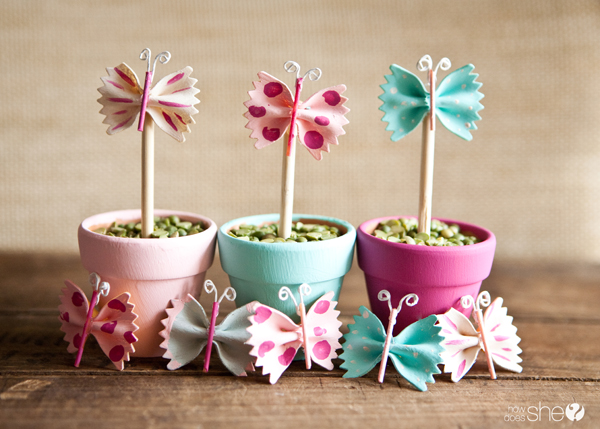 Przygotuj:kilka sztuk makaronu kokardy,kilka sztuk makaronu nitki,farba akrylowa lub plakatowa (kilka kolorów),pędzel, klej magic lub na gorąco, nożyczki,kawałek elastycznego drucika,małą doniczkę,wykałaczka lub patyczek,patyczek higieniczny,kamyczki lub groch.Pomaluj makarony farbą na różne kolory, jeśli będzie potrzeba powtórz czynność w celu pokrycia powierzchni. Kiedy makarony kokardy wyschną ozdób je innym kolorem farby (kropki, paski) za pomocą patyczka higienicznego lub cienkiego pędzla.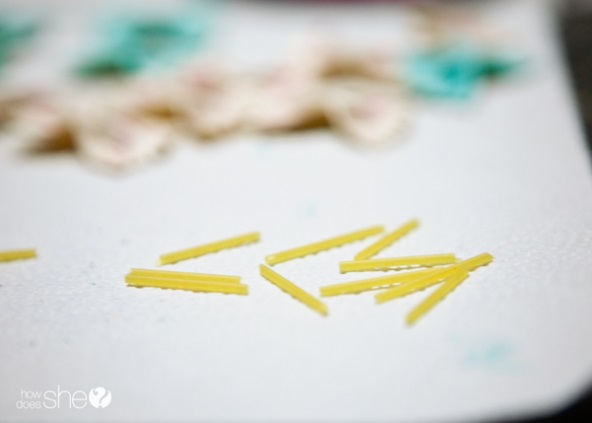 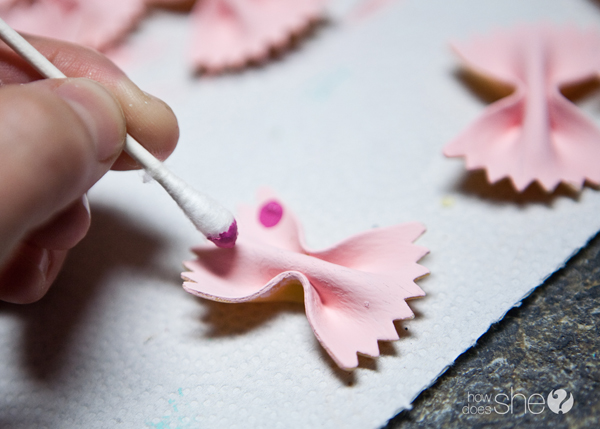 Do makaronu kokardy doczep za pomocą kleju „tułów” motyla – makaron nitkę oraz czułki z drucika. A następnie przyklej motyla do wykałaczki lub patyka. Jak na zdjęciu poniżej: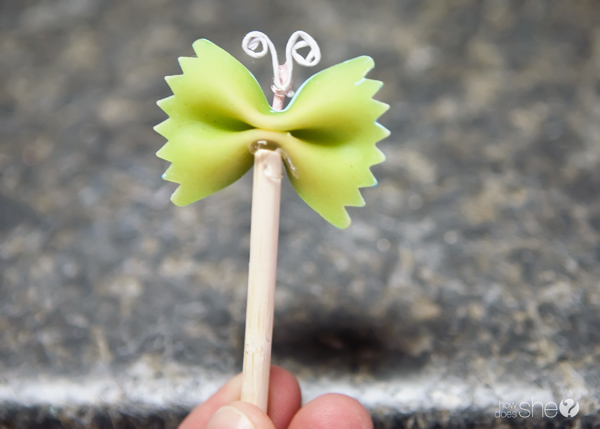 Pomaluj doniczkę w dowolnym kolorze lub jeśli jest kolorowa ozdób farbami.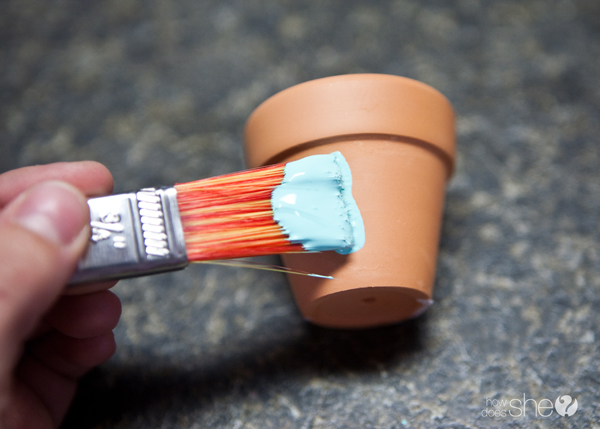 Pomaluj groch lub małe kamyczki w różnych kolorach. Kiedy wyschną umieść je w doniczce. Gotowe motyle umieść w doniczce.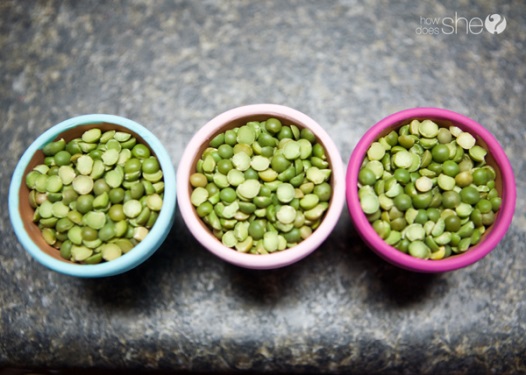 